21 ноября в 18.00 в зрительном зале Карташевского сельского клуба для жителей хутора  был проведен тематический концерт, посвященный Дню Матери .Перед присутствующими выступила Глава Администрации Кринично – Лугского СП Траутченко Галина Васильевна. Она поздравила всех с наступающим замечательным праздником, пожелала развития и процветания хутора, здоровья, добра и хорошего настроения.На сцене выступили коллективы : Карташевского клуба вокальный коллектив «Вдохновение», дети читали стихи, а также работники Кринично – Лугского сельского клуба – Обийко Татьяна и Ласавская Ольга. За музыкальным пультом сидел Герасимов Андрей.Жители аплодисментами встречали выступающих, подпевали знакомые песни.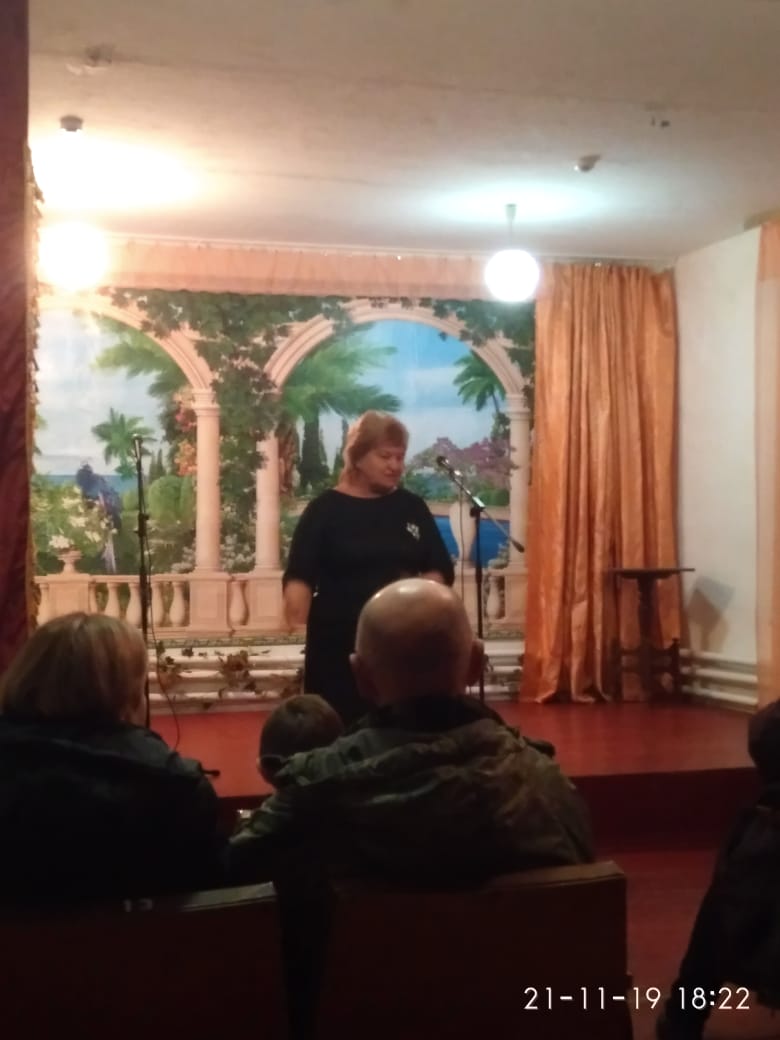 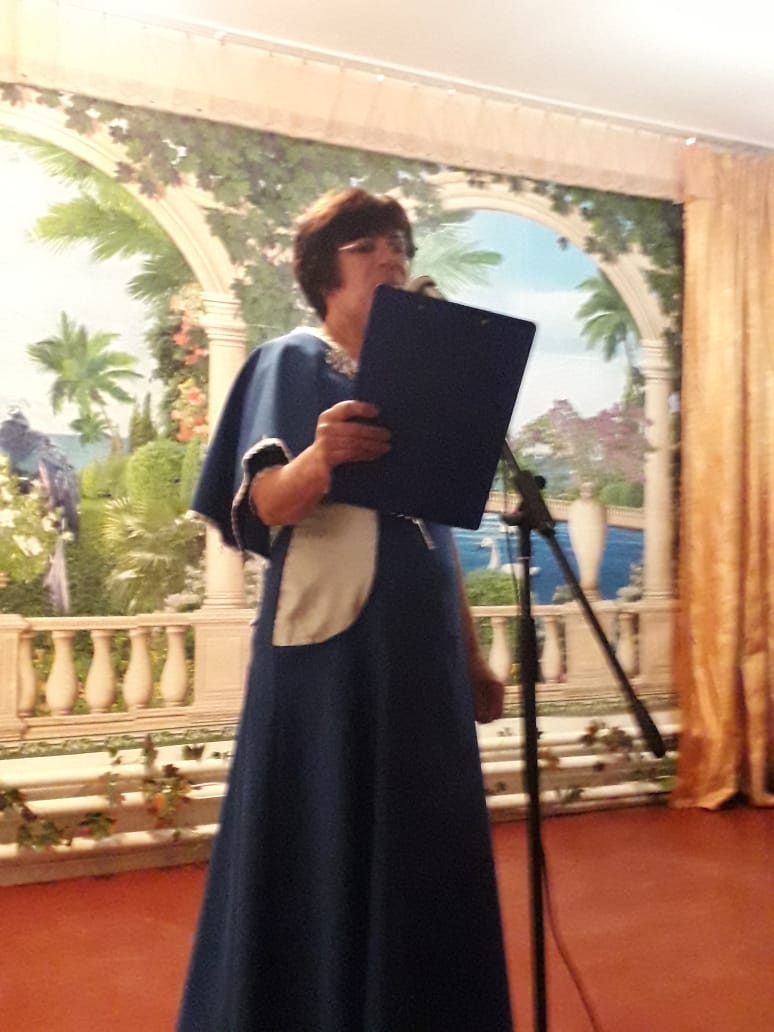 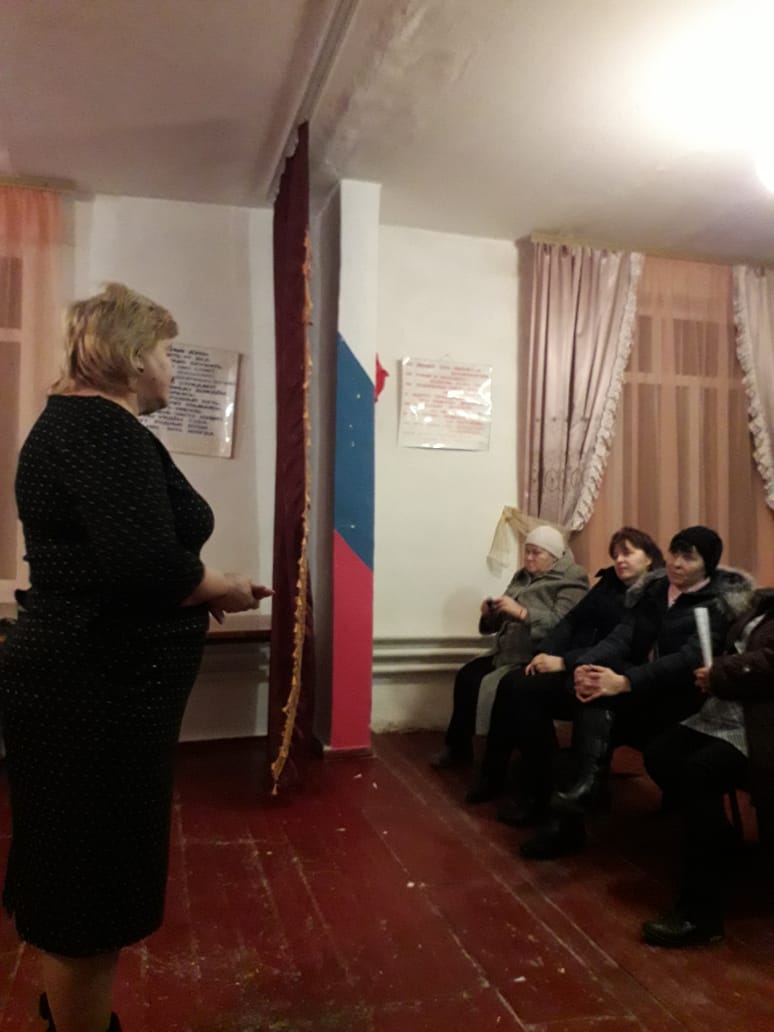 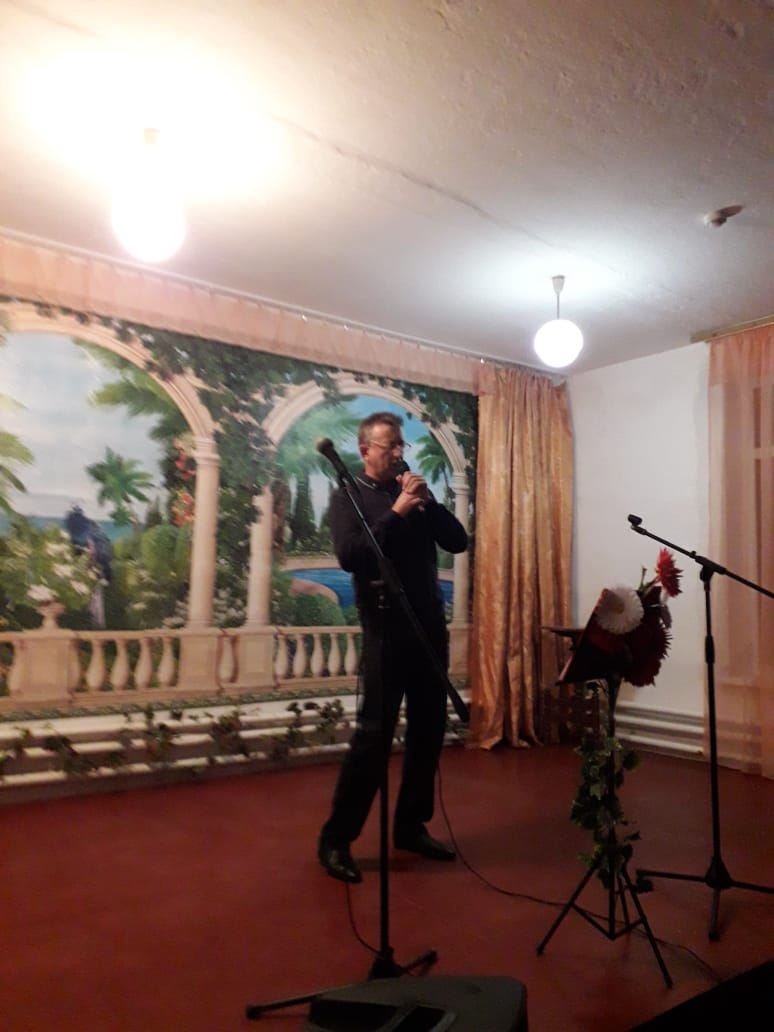 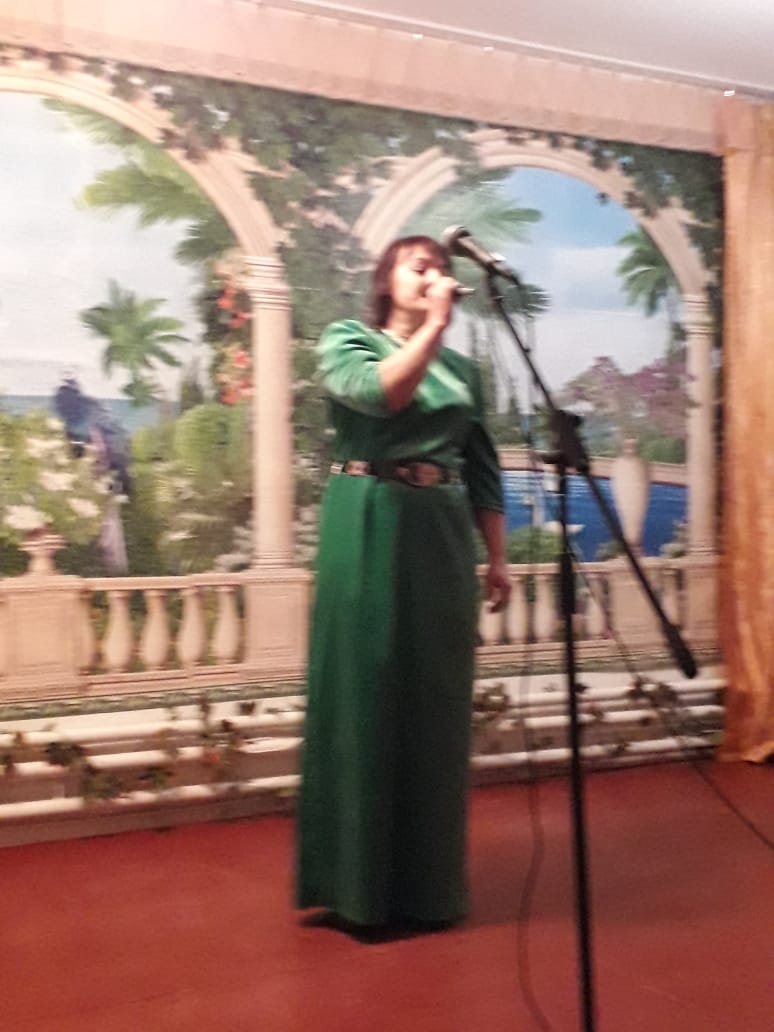 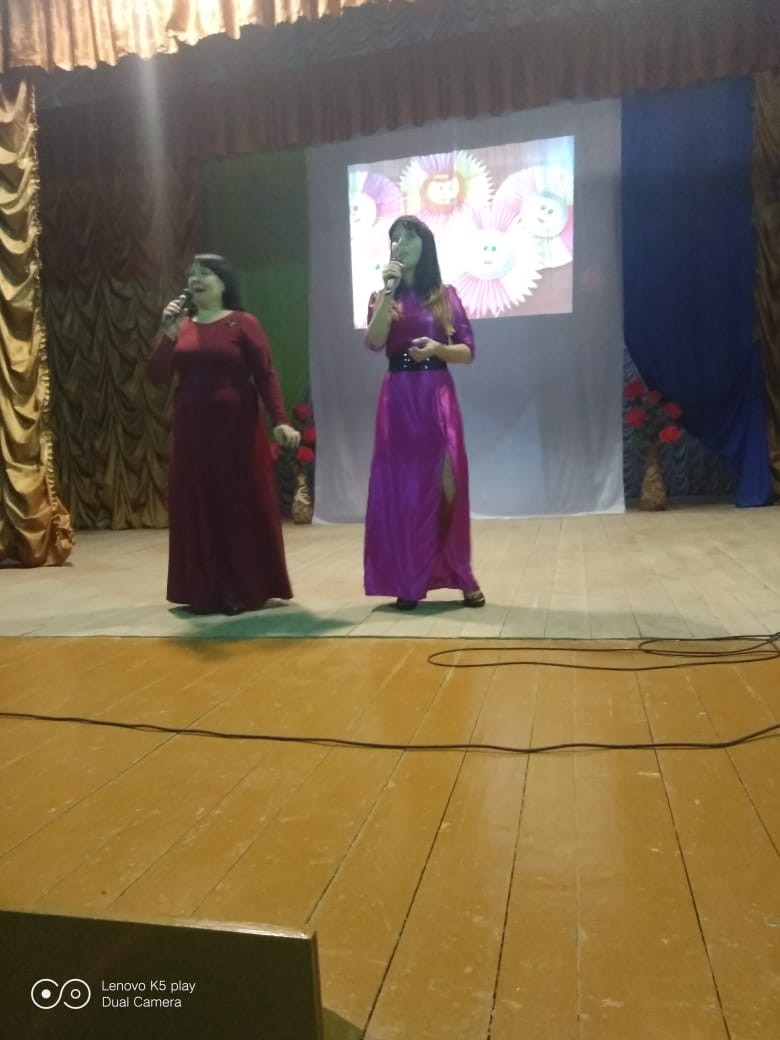 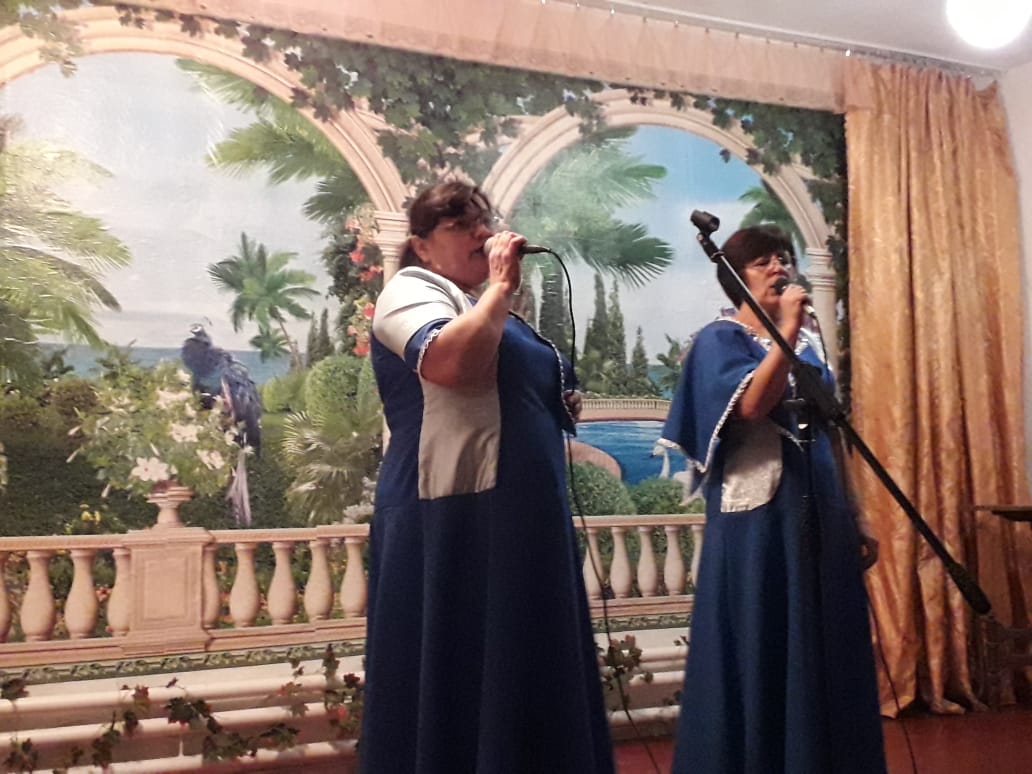 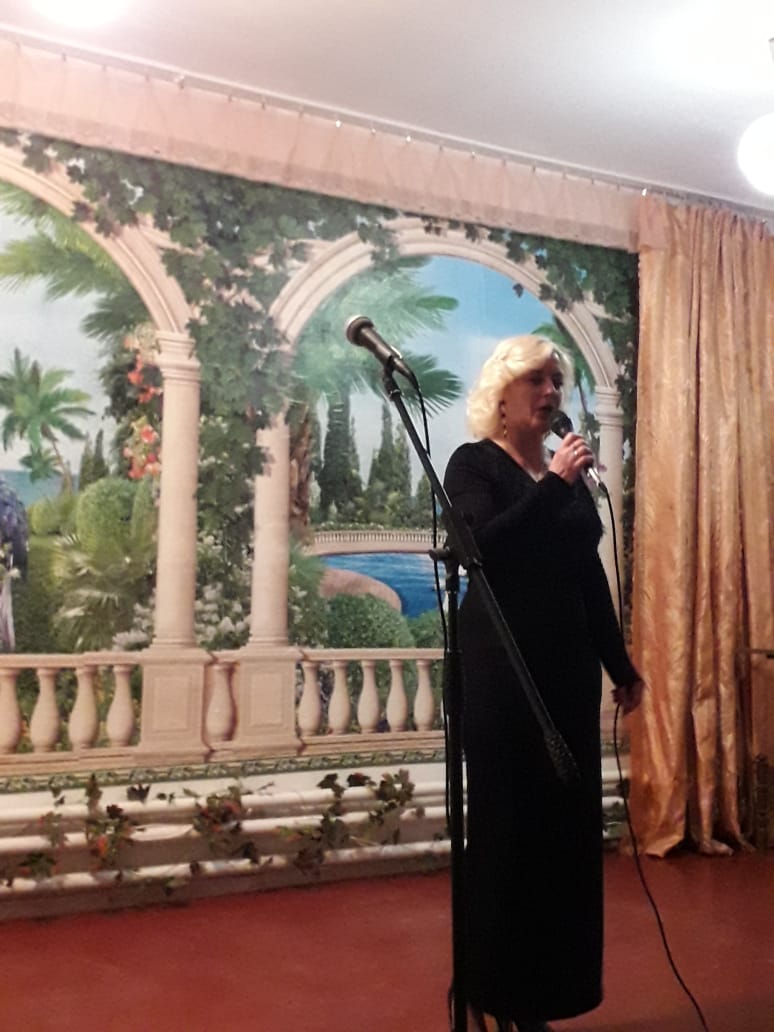 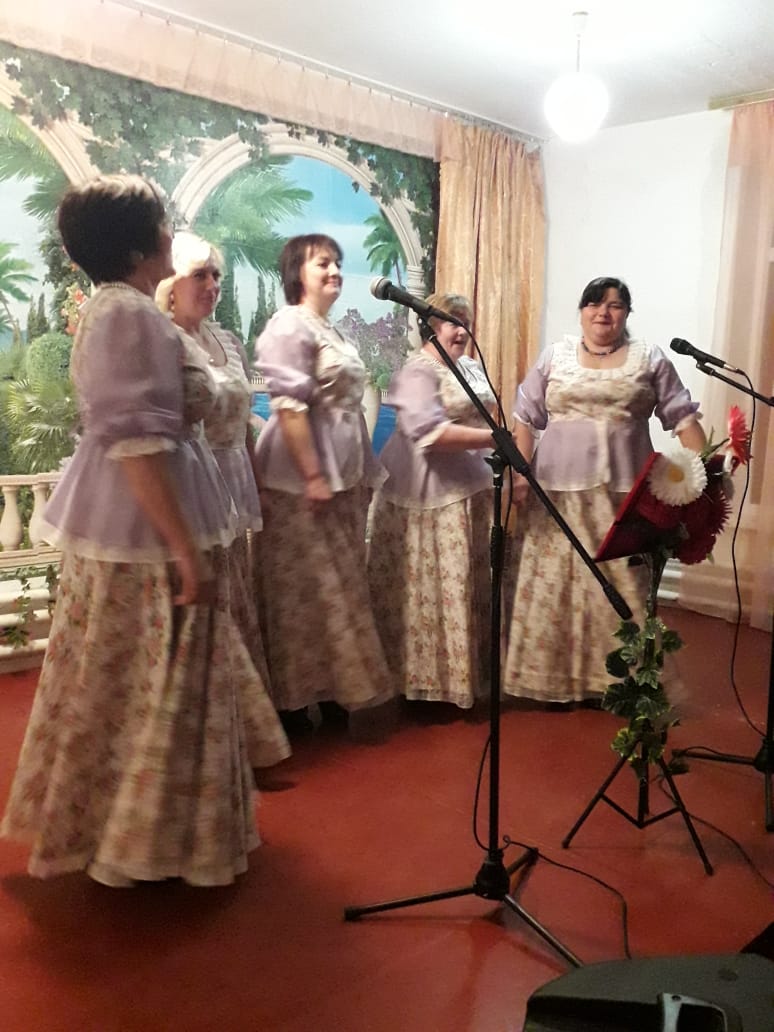 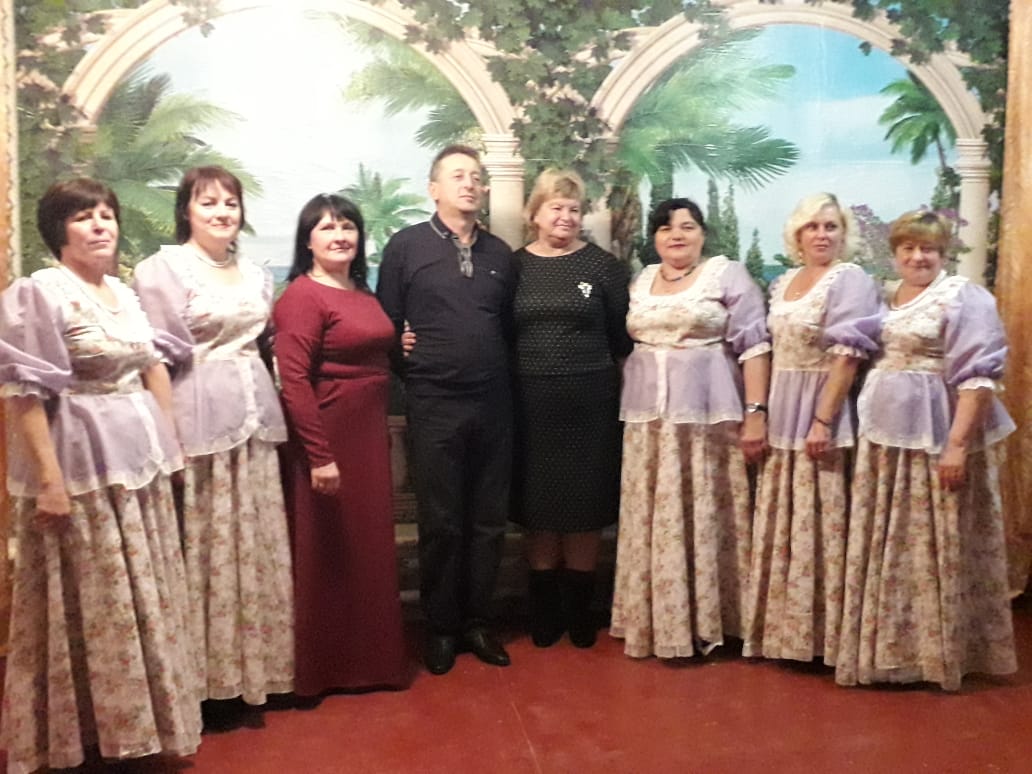 